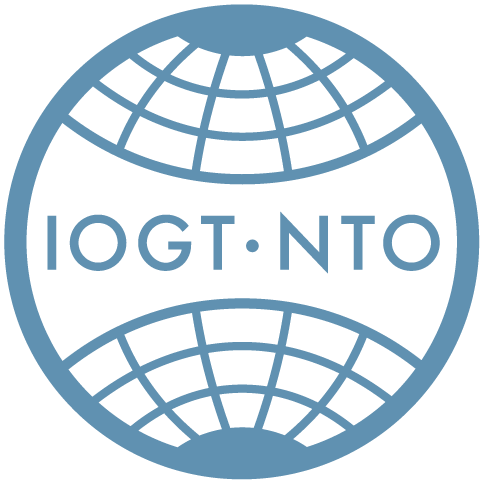 Protokoll fört vid styrelsemöte för IOGT-
NTO-föreningen…………………………………
Org nr: ……………………………………………..    Närvarande: ………………………………………………………………………………………………...…………………………………………………………  § 1ÖppnandeOrdförande öppnade mötet och hälsade alla välkomna.ÖppnandeOrdförande öppnade mötet och hälsade alla välkomna.§ 2Föredragningslistan godkännsStyrelsen beslutadeatt        godkänna den föredragna föredragningslistan.Föredragningslistan godkännsStyrelsen beslutadeatt        godkänna den föredragna föredragningslistan.§ 3Val av protokolljusterareStyrelsen beslutadeatt       till protokolljusterare jämte ordföranden utse
             ………………………………………………………….Val av protokolljusterareStyrelsen beslutadeatt       till protokolljusterare jämte ordföranden utse
             ………………………………………………………….§ 4Val av firmatecknareStyrelsen beslutadeatt       välja nedanstående personer till firmatecknare, två i förening.Namn ……………………………………………     pers nr ……………………………………
……………………………………………………..                   ……………………………………
……………………………………………………..                   ……………………………………
……………………………………………………..                   ……………………………………
……………………………………………………..                   ……………………………………Val av firmatecknareStyrelsen beslutadeatt       välja nedanstående personer till firmatecknare, två i förening.Namn ……………………………………………     pers nr ……………………………………
……………………………………………………..                   ……………………………………
……………………………………………………..                   ……………………………………
……………………………………………………..                   ……………………………………
……………………………………………………..                   ……………………………………§ 5FullmakterStyrelsen beslutande att     ge fullmakt att företräda föreningen hos/soma. ……….(bank)  med följande behörighet/er…………………………….…………………………………………………………………………………………….
till ……………………………………………… pers nr ……………………………och ……………………………………………..pers nr ……………………………,var för sig.b. Skatteverket som deklarationsombud till ………………………….
pers nr …………………………… och ……………………………………………..

pers nr …………………………..., var för sig.c. postombud till ………………………………………………………………..
pers nr …………………………………. och ……………………………………….
pers nr …………………………………., var för sig.d. medlemsregisteransvarig …………………………………………….

pers nr …………………………………. (välj ev fler)FullmakterStyrelsen beslutande att     ge fullmakt att företräda föreningen hos/soma. ……….(bank)  med följande behörighet/er…………………………….…………………………………………………………………………………………….
till ……………………………………………… pers nr ……………………………och ……………………………………………..pers nr ……………………………,var för sig.b. Skatteverket som deklarationsombud till ………………………….
pers nr …………………………… och ……………………………………………..

pers nr …………………………..., var för sig.c. postombud till ………………………………………………………………..
pers nr …………………………………. och ……………………………………….
pers nr …………………………………., var för sig.d. medlemsregisteransvarig …………………………………………….

pers nr …………………………………. (välj ev fler)§ 6Nästa styrelsemöte Styrelsen beslutade 
att      nästa styrelsemöte hålls ……………………kl ………….
            plats ………………………………………………………………Nästa styrelsemöte Styrelsen beslutade 
att      nästa styrelsemöte hålls ……………………kl ………….
            plats ………………………………………………………………§ 7AvslutningOrdförande tackar för idag och avslutar mötet.Ort och datum……………………………………………………………………
Sekreterare……………………………………………………………………
Mötesordförande……………………………………………………………………
JusterasAvslutningOrdförande tackar för idag och avslutar mötet.Ort och datum……………………………………………………………………
Sekreterare……………………………………………………………………
Mötesordförande……………………………………………………………………
Justeras